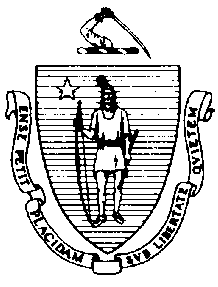 The Executive Office of Health and Human ServicesDepartment of Public HealthBureau of Environmental HealthCommunity Sanitation Program180 Beaman Street, West Boylston, MA 01583Phone: 508-792-7880 Fax: 508-792-7706TTY: 508-835-9796March 25, 2016Paul Henderson, SuperintendentMCI Framingham99 Loring DriveP.O. Box 9007Re: Facility Inspection – South Middlesex Correctional Center, FraminghamDear Superintendent Henderson:In accordance with M.G.L. c. 111, §§ 5, 20, and 21, as well as Massachusetts Department of Public Health (Department) Regulations 105 CMR 451.000: Minimum Health and Sanitation Standards and Inspection Procedures for Correctional Facilities; 105 CMR 480.000: Minimum Requirements for the Management of Medical or Biological Waste (State Sanitary Code, Chapter VIII); 105 CMR 590.000: Minimum Sanitation Standards for Food Establishments (State Sanitary Code Chapter X); the 1999 Food Code; 105 CMR 520.000 Labeling; and 105 CMR 205.000 Minimum Standards Governing Medical Records and the Conduct of Physical Examinations in Correctional Facilities; I conducted an inspection of the South Middlesex Correctional Center on March 21, 2016 accompanied by Tony Montonari, Maintenance Supervisor, Steve Levangie, EHSO, and Scott Koczela, Community Sanitation Program. Violations noted during the inspection are listed below including 41 repeat violations:HEALTH AND SAFETY VIOLATIONS(* indicates conditions documented on previous inspection reports)3rd FLOOR Bathroom 3-3105 CMR 451.123*	Maintenance: Caulking moldy in shower # 1 and 2105 CMR 451.123*	Maintenance: Floor paint peeling in shower # 1 and 2Bathroom 3-2105 CMR 451.123*	Maintenance: Soap scum on walls in shower # 1 and 3105 CMR 451.130	Hot Water: Shower water temperature recorded at 1180F in shower # 1105 CMR 451.123*	Maintenance: Wall damaged in shower # 4 Bathroom 3-1105 CMR 451.123*	Maintenance: Soap scum on walls in shower # 2, 3, and 4105 CMR 451.123	Maintenance: Soap scum on floors in shower # 2, 3, and 4105 CMR 451.123*	Maintenance: Wall paint peeling shower # 2 and 4 Command Post 	No Violations NotedOffice # 316105 CMR 451.353*	Interior Maintenance: Ceiling paint peelingOffice # 314FC 4-602.12(B)	Cleaning of Equipment and Utensils; Frequency: Interior of microwave oven dirty Rooms 105 CMR 451.353	Interior Maintenance: Door handle missing on room # 324105 CMR 451.353	Interior Maintenance: Wall unfinished in room # 306 Porch	Unable to Inspect – Not in UsePhone Area	No Violations NotedCloset 3-A				No Violations NotedCloset 3-B	No Violations NotedCloset 3-C105 CMR 451.130	Plumbing: No backflow preventer on slop sinkCloset 3-D	No Violations NotedCloset 3-E	No Violations NotedCloset 3-F	No Violations Noted2nd FLOORBathroom 2-4105 CMR 451.123*	Maintenance: Wall vent dusty105 CMR 451.123*	Maintenance: Soap scum on walls in shower # 2, 3, and 4105 CMR 451.123*	Maintenance: Floor paint peeling in shower # 3 and 4105 CMR 451.123	Maintenance: Floor paint peeling in shower # 2105 CMR 451.123	Maintenance: Wall paint peeling in shower # 4105 CMR 451.123	Maintenance: Soap scum on floors in shower # 2, 3, and 4Bathroom 2-3105 CMR 451.123	Maintenance: Floor paint peeling in shower # 1, 2, and 3105 CMR 451.123	Maintenance: Soap scum on walls in shower # 1, 2, and 3105 CMR 451.123	Maintenance: Wall paint peeling in shower # 1 and 2105 CMR 451.123	Maintenance: Soap scum on shower curtains in shower # 1, 2, and 3Bathroom 2-2105 CMR 451.123*	Maintenance: Soap scum on walls in shower # 1 and 2105 CMR 451.123*	Maintenance: Caulking moldy in shower # 1 and 2105 CMR 451.123*	Maintenance: Soap scum on shower curtains in shower # 1 and 2105 CMR 451.123	Maintenance: Floor paint peeling in shower # 1 and 2105 CMR 451.123*	Maintenance: Shower # 1 and 2 dirty, grime build-upBathroom 2-1105 CMR 451.123*	Maintenance: Caulking moldy in shower # 1, 2, and 3105 CMR 451.130		Plumbing: Plumbing not maintained in good repair, sink fixture loose at sink # 2105 CMR 451.130		Plumbing: Plumbing not maintained in good repair, shower # 2 leaking Closet 2-A	No Violations NotedCloset 2-C	No Violations NotedCloset 2-D	No Violations NotedCloset 2-E	No Violations NotedCloset 2-F	No Violations NotedCloset 2-G	No Violations NotedCloset 2-H	No Violations NotedPhone Area	No Violations NotedPorch	Unable to Inspect – Not in UseUnit Team Office 	No Violations NotedCommand Post	No Violations NotedRooms105 CMR 451.331*	Radiators and Heating Pipes: Pipes not properly insulated in room # 247Office # 249	No Violations Noted1st FLOORAdministration AreaConference Room	No Violations NotedBreak Area	No Violations NotedSuperintendent’s Office	No Violations NotedJanitor’s Closet105 CMR 451.353	Interior Maintenance: Mop stored against the wall Deputy’s Office	No Violations NotedIPS	No Violations NotedDirector of Classification’s Office	No Violations NotedTreasurer’s Office 	No Violations NotedWomen’s Bathroom	No Violations NotedMen’s Bathroom  	No Violations NotedVisiting AreaInmate (Men’s) Bathroom	No Violations NotedVisitor’s (Women’s) Bathroom	No Violations NotedElectrical Closet	No Violations NotedVending Machine Area105 CMR 451.130*	Plumbing: Plumbing not maintained in good repair, bubbler not working Holding Cell   	No Violations NotedControl CenterSecurity Equipment Room 	No Violations NotedRefrigerator Room  FC 3-501.16(B)	Limitation of Growth of Organisms, Temperature and Time Control: Refrigerator 	temperature recorded at 480F Shift Commander’s OfficeFC 4-602.12(B)	Cleaning of Equipment and Utensils; Frequency: Interior of microwave oven dirtyRemaining FacilityMeeting Room   105 CMR 451.353	Interior Maintenance: Ceiling tiles water stainedClassroom # 1	No Violations NotedTraining Room  	No Violations NotedExam Room   	No Violations Noted Closet 1-A	No Violations NotedRecords Room  	No Violations NotedCloset 1-B	No Violations NotedMulti-Purpose Room # 1  	No Violations NotedMedical Services (HSU)105 CMR 451.110(A)	Hygiene Supplies at Toilet and Handwash Sink: No paper towels at handwash sink105 CMR 451.353	Interior Maintenance: Ceiling tiles water stainedMedical Room (in HSU)	No Violations NotedTelephone Room   105 CMR 451.353	Interior Maintenance: Ceiling tiles water stainedParole Office  	No Violations NotedDental Office	No Violations NotedWork Release Office  	No Violations NotedMulti-Purpose Room # 2  	No Violations NotedMental Health Office  105 CMR 451.353	Interior Maintenance: Missing ceiling tiles Toxic Caustic Room105 CMR 451.350	Structural Maintenance: Ceiling damagedMedical Waste Storage (in Toxic Caustic Room)	No Violations NotedLaundry 105 CMR 451.353	Interior Maintenance: Washer # 4 out-of-order105 CMR 451.353	Interior Maintenance: Dryer # 5 out-of-orderChaplain’s Office105 CMR 451.353	Interior Maintenance: Some ceiling tiles missing 105 CMR 451.353	Interior Maintenance: Some ceiling tile water stainedLibrary		No Violations Noted	Hair Salon	No Violations NotedCloset 1-C	No Violations NotedCloset 1-D	No Violations NotedClassroom # 2	No Violations NotedCloset 1-E	No Violations NotedRe-Entry Office  	No Violations NotedStaff Locker Room	105 CMR 451.123	Maintenance: Shower # 1-3 dirty  Classroom # 3	No Violations NotedBreak Room  105 CMR 451.353	Interior Maintenance: Cabinet door damaged105 CMR 451.353	Interior Maintenance: Counter top damaged BASEMENTDining Area  	No Violations NotedMain Kitchen  FC 4-601.11(c)*	Cleaning of Equipment and Utensils, Objective: Non-food contact surface dirty, can opener dirtyFC 4-501.11(B)*	Maintenance and Operation, Equipment: Equipment components not maintained in a 	state of good repair, door gaskets damaged on refrigerator # 9FC 6-501.12(A)*	Maintenance and Operation; Cleaning: Facility not cleaned properly, rodent droppings observed behind 3-bay sink and refrigeratorsFC 6-501.11	Maintenance and Operation; Repairing: Facility not in good repair, wall underneath 3-bay sink was not in tactFC 3-501.16(A)	Limitation of Growth of Organisms, Temperature and Time Control: Potentially hazardous food not held at the proper hot holding temperature, meatballs recorded at 1160FDishwasher AreaFC 4-901.11(A)	Protection of Clean Items, Drying: Clean and sanitized trays not allowed to air dry fullyFC 5-202.13	Plumbing System, Design: Missing air gap on pipe under dishwasher   FC 4-204-113(A)	Design and Construction, Functionality: Data plates not reading an accurate temperature on warewashing machineDishwasher Storage Area  FC 4-102.11(B)(2)*	Materials for Construction and Repair; Multiuse: Unused single-service article not 	protected against contamination, utensils left uncovered FC 6-501.12(A)*	Maintenance and Operation; Cleaning: Facility not cleaned properly, rodent droppings observedFC 3-305.11(A)(3)	Preventing Contamination from Premises: Cups stored on the floor Toxic Caustic Room  105 CMR 451.353*	Interior Maintenance: Window sill dirty FC 7-101.11	Poisonous or Toxic Materials; Original Containers: Cleaning chemicals not labeled 	properly, original manufactures label missingLoading Dock FC 6-201.11*	Design, Construction and Installation: Floor not easily cleanable, floor paint peelingFC 6-202.15(A)(2)	Design, Construction, and Installation; Functionality: Outer door not weather and 	vermin tightWalk-in Freezer	No Violations NotedWalk-in RefrigeratorFC 3-305.11(A)(2)	Preventing Contamination from Premises: Food exposed to dust, fans in cooler dustyDry Goods  FC 6-501.12(A)*	Maintenance and Operation; Cleaning: Facility not cleaned properly, rodent droppings observed in banana box and under shelvingOffice Supply Room  	No Violations NotedLong Term Storage	No Violations NotedKitchen Bathroom	No Violations NotedFACP Room  	No Violations NotedBoiler Room   	No Violations NotedMaintenance Office  	No Violations NotedLock Shop	No Violations NotedInmate Boutique  	No Violations NotedRecreational Room	No Violations NotedVentilation Room (Fan Room)	No Violations NotedGym105 CMR 451.353*	Interior Maintenance: Unlabeled chemical bottleMop Closet (across from Gym)	No Violations NotedProperty 	No Violations NotedDead Records 	No Violations NotedWarehouse  	No Violations NotedTool Crib  	No Violations NotedFAMILY RE-UNIFICATION HOUSE1st Floor105 CMR 451.130	Plumbing: Plumbing not maintained in good repair, cold water faucet missing stopper2nd Floor	No Violations NotedBathroom	No Violations NotedHallway	No Violations NotedClassroom	No Violations NotedOffice 	No Violations NotedBasement105 CMR 451.360	Protective Measures: Excessive amounts of insects observed at entrance of basement EXTERIOR	No Violations NotedGARAGE105 CMR 451.126	Hot Water: Hot water temperature recorded at 660F in bathroom Observations and Recommendations The inmate population was 119 at the time of inspection.The Department recommends numbering the showers throughout the institution. This facility does not comply with the Department’s Regulations cited above. In accordance with 105 CMR 451.404, please submit a plan of correction within 10 working days of receipt of this notice, indicating the specific corrective steps to be taken, a timetable for such steps, and the date by which correction will be achieved. The plan should be signed by the Superintendent or Administrator and submitted to my attention, at the address listed above.To review the specific regulatory requirements please visit our website at www.mass.gov/dph/dcs and click on "Correctional Facilities" (available in both PDF and RTF formats).To review the Food Establishment regulations please visit the Food Protection website at www.mass.gov/dph/fpp and click on “Food Protection Regulations”. Then under “Retail” click “105 CMR 590.000 - State Sanitary Code Chapter X – Minimum Sanitation Standards for Food Establishments” and “1999 Food Code”.To review the Labeling regulations please visit the Food Protection website at www.mass.gov/dph/fpp and click on “Food Protection Regulations”. Then under “General Food Regulations” click “105 CMR 520.000: Labeling.” This inspection report is signed and certified under the pains and penalties of perjury.									Sincerely,									Amy Riordan, MPH 									Environmental Analyst, CSP, BEHcc:	Jan Sullivan, Acting Director, BEH	Steven Hughes, Director, CSP, BEHJay Youmans, Director of Government AffairsMarylou Sudders, Secretary, Executive Office of Health and Human Services Carol Higgins O’Brien, Commissioner, DOC	Lisa Jackson, Deputy Superintendent 	Steve Levangie, EHSOMichael Blanchard, Director, Framingham Board of Health	Clerk, Massachusetts House of Representatives	Clerk, Massachusetts Senate	Daniel Bennett, Secretary, EOPSSJennifer Gaffney, Director, Policy Development and Compliance Unit CHARLES D. BAKERGovernorKARYN E. POLITOLieutenant Governor  